Приложение № 6к приказу МБУ ИМЦ города Лабинска№ 01-03/31 от 20.08.2020 г.Перечень мероприятий, организуемых МБУ «Информационно-методический центр» города Лабинскадля поддержки малокомплектных (условно малокомплектных) школ (далее – МКШ) Лабинского районав 2020-2021 учебном году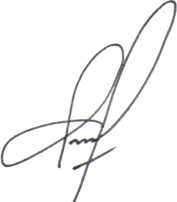 Директор МБУ ИМЦ г. Лабинска                                                    С.И. Клименко         План методической поддержки малокомплектных (условно малокомплектных) школ (далее – МКШ), показавших низкие образовательные результаты на государственной итоговой аттестациипо русскому языку и математике в 2020-2021 учебном годуДиректор МБУ ИМЦ г. Лабинска                                                    С.И. Клименко         №п/пНаправления деятельностиПланируемый результатСрокиОтветственные1Разработка плана по повышению качества подготовки к ГИА 2021 годаУтверждение и реализация мероприятий планаАвгуст  2020годаИ.А. Алифанова2Мониторинг эффективности деятельности МКШ по подготовке к ОГЭ и ЕГЭПеречень показателей и критериев эффективной деятельности по подготовке к ОГЭ и ЕГЭВ течение года Методисты АДО3Оперативное регулирование и коррекция процесса подготовки к ОГЭ и ЕГЭСправки по итогам посещения МКШ и по итогам КДРРегулярно в течение годаМетодисты ОСО и АДО4Организация и проведение постоянно действующих семинаров для педагогических работников МКШФормирование открытого образовательного пространстваРегулярно в течение годаМетодисты ОСО5Организация методического сопровождения МКШ по внедрению эффективных педагогических технологий, способствующих повышению качества обученияИзучение и внедрение в образовательный процесс МКШ эффективных педагогических технологийРегулярно в течение годаМетодисты ОСО5Организация методического сопровождения деятельности МКШ по обеспечению индивидуального подхода и учёта индивидуальной динамики отстающих обучающихсяСистематический анализ причин неуспеха обучающихся МКШ, обеспечение индивидуальной методической и консультативной помощи учителямРегулярно в течение годаМетодисты ОСО6Организация обобщения и распространения передового педагогического опыта в МКШ, показывающих стабильные результаты ОГЭ и ЕГЭАнализ деятельности МКШ, показывающих стабильные результаты ОГЭ и ЕГЭ. Открытые уроки, мастер-классы учителей МКШ, достигших высоких результатов ОГЭ и ЕГЭРегулярно в течение годаМетодисты ОСО7Обеспечение информационной поддержки деятельности МКШМатериалы, подтверждающие факты информационной поддержкиРегулярно в течение годаПрограммисты МБУ ИМЦ№п/пМероприятияСрокиМесто проведенияОтветственные1Разработка плана по повышению качества подготовки к ОГЭ и ЕГЭ 2021 года.Август 2020 годаМБУ ИМЦИ.А. Алифанова2Создание системы оценки эффективности деятельности МКШ по подготовке к ОГЭ и ЕГЭ:- мониторинг посещаемости учителями МКШ методических мероприятий (семинаров, мастер-классов, проблемных групп);- мониторинг курсовой переподготовки;- мониторинг результатов аттестации учителя;- мониторинг наличия совместителей;- мониторинг участия в ВПР, КДР каждого обучающегося МКШ;- анкетирование учителей на предмет информированности о правилах проведения ОГЭ и ЕГЭ, результатах ВПР, КДР, плане методических мероприятий по подготовке к ОГЭ и ЕГЭ.В течение годаМБУ ИМЦО.Р. ЛагутинаЕ.А. КозарезоваТ.Э. Арутюнян3Оперативное регулирование и коррекция процесса подготовки к ОГЭ и ЕГЭ:- посещение ОУ с целью изучения документации по подготовке к ОГЭ и ЕГЭ;- посещение уроков в выпускных классах;- промежуточный мониторинг достижений обучающихся;- написание ВПР, КДР;- мониторинг ВПР, КДР;- написание пробных ЕГЭ по русскому языку и математике;- мониторинг пробных работ в формате ЕГЭ по русскому языку и математике;- методические рекомендации по корректировке деятельности учителей-предметников с учётом индивидуальных результатов обучающихся МКШ.Сентябрь-ноябрь 2020 года,  февраль-апрель2021 годаВ сроки, предусмотренныеМОН ККВ сроки, предусмотренные УОМКШ № 14, 15, 16, 18, 20, 21, 24, 25, 27, 29, 32, 33Методисты, программисты  МБУ ИМЦ41) Организация и проведение постоянно действующих семинаров, в том числе для педагогических работников МКШ.2) Организация посещений открытых уроков лучших педагогов Лабинского района, использующих в своей деятельности эффективные педтехнологии.В течение года (по отдельному плану)ООМетодисты МБУ ИМЦ5Организация методического сопровождения МКШ по внедрению эффективных педагогических технологий, способствующих повышению качества обучения.В течение годаМКШМетодисты МБУ ИМЦ6Организация методического сопровождения деятельности МКШ по обеспечению индивидуального подхода и учёта индивидуальной динамики отстающих обучающихся:- индивидуальные консультации учителей-предметников;- методические рекомендации по диагностике и коррекции предметной обученности, ведению диагностических карт;- организация работы проблемных групп учителей русского языка и математики, работающих в 9-х классах;- организация работы проблемных групп учителей русского языка и математики, работающих в 11-х классах;- организация работы межшкольных факультативов по русскому языку и математике для обучающихся 11-х классов;- организация вебинаров.Регулярно.По плану работы проблемных групп.Один раз в месяц по отдельному плану.Один раз в месяц по отдельному плану.Один раз в неделю (математика); ежедневно (русский язык).По плану проведения вебинаров  ИРО.МБУ ИМЦМБУ ИМЦМБУ ИМЦ, МОБУ СОШ № 9 г. ЛабинскаМОБУ СОШ № 9 г. ЛабинскаМБУ ИМЦМБУ ИМЦ,МОБУ СОШ № 9Методисты МБУ ИМЦ7Организация обобщения и распространения передового педагогического опыта в МКШ, показывающих стабильные результаты ОГЭ и ЕГЭ.Представление опыта работы коллектива школы по организации работы в ОУ по подготовке к ГИА.Представление опыта работы учителей МКШ по подготовке к ОГЭ и ЕГЭ на заседаниях районных методических объединений учителей-предметников и на заседаниях проблемных групп.В течение года. По плану проведения семинарских занятий, мастер-классов.По планам работы РМО и проблемных групп.По планам работы РМО и проблемных групп.МКШМБУ ИМЦ,МОБУ СОШ № 9 города ЛабинскаМБУ ИМЦ,МОБУ СОШ № 9 города ЛабинскаМетодисты МБУ ИМЦ8Обеспечение информационной поддержки деятельности МКШ:- методические справки по итогам посещения МКШ;- выпуск информационных сборников по результатам КДР;- выпуск сборников статей, уроков, внеклассных мероприятий лучших учителей МКШ «Мастер-класс»;- справки по итогам пробных работ в формате ЕГЭ по предметам по выбору;- справки по итогам пробных работ в формате ЕГЭ по русскому языку и математике;- выпуск информационных сборников по результатам ОГЭ и ЕГЭ 2021 года.Регулярно.Ежемесячно.В течение года.Март 2021 года.Апрель 2021 года.Июнь-август 2021 года.МБУ ИМЦПрограммисты МБУ ИМЦ